Consorzio 6 Toscana Sud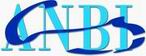 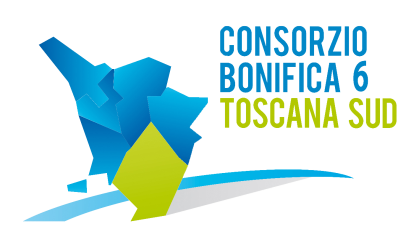 58100 GROSSETOViale Ximenes n. 3Tel. 0564.22189 Fax 0564.20819DECRETO DEL PRESIDENTE N. 143 DEL 22 SETTEMBRE 2014____________________________L'anno duemilaquattordici il giorno 22 del mese di Settembre alle ore 15.30 presso la sede del Consorzio in Grosseto, Viale Ximenes n. 3IL PRESIDENTEVista la L.R. 79 del 27.12.2012;Vista la deliberazione dell’assemblea consortile n°1, seduta n°1 del 25.02.2014 che ha eletto Presidente del Consorzio Fabio Bellacchi, Vicepresidente Mauro Ciani e terzo Membro Marco Mariotti;Preso atto dell'insediamento dell'ufficio di presidenza, ai sensi dell'art.17 della L.R. 79/2012;xxxxxxxxxxxxVisti gli artt. 10 e 128 del D.Lgs. 12.4.2006 n.163 e s.m.i.;Visti gli artt. 9 e 10 del Regolamento sui LL.PP. approvato con D.P.R. 5.10.2010 n.207 e s.m.i.;Visti gli artt.11, 13 per l’esecuzione dei lavori e 271 per l’acquisizione di beni e servizi del D.P.R. 5.10.2010 n. 207 e s.m.i.;Visto l’art.125, commi 8. e 11., del D.Lgs. n.163/2006 e s.m.i. che stabilisce il limite di importo pari ad € 40.000,00 per l’affidamento diretto di Lavori, Servizi e Forniture in economia;Considerato che tali atti dovranno essere pubblicati e resi pubblici entro il 15 ottobre 2014, così come prescritto dall’art.128, comma 2. del D.Lgs. n.163/2006 e s.m.i. sui LL.PP. e dagli artt.1, comma 3, e 5, comma 1 del D.M. Infrastrutture e Trasporti 11.11.2011, mediante affissione per sessanta giorni consecutivi all’Albo consorziale ed eventualmente mediante pubblicazione sul profilo di committente della stazione appaltante.Visto lo Schema di Programma Triennale 2015-2017 dei LL.PP. del Consorzio, il relativo Elenco Annuale 2015, nonché l’Elenco Annuale Forniture e Servizi 2015 predisposto dal Direttore Generale;Vista la proposta relativa al “Piano delle attività di bonifica  predisposta dal Consorzio con il supporto delle Unioni dei Comuni, ex gestori della bonifica ai sensi della L.R. 34/94, facente parte dell’Elenco Annuale;Visto il parere favorevole dell’Ufficio di Presidenza;Visto il parere favorevole del Revisore Unico dei Conti;D E C R E T Adi adottare lo schema di “Programma Triennale dei LL.PP. 2015-2017, il relativo Elenco Annuale 2015 comprensivo della Proposta relativa al “Piano delle attività di bonifica 2015”, redatto ai sensi degli artt. 23, 24, 25 e 26 della L.R. n.79/2012 e s.m.i., nonché l’Elenco Annuale Forniture e Servizi - Anno 2015 del Consorzio”, confermandone la pubblicazione nell’Albo consorziale dell’Ente a partire dal 03.10.2014 per sessanta giorni consecutivi scadenti il giorno 02.12.2014;di trasmettere all’Assemblea consortile la Proposta di Piano delle Attività di Bonifica 2015 per la definitiva adozione e trasmissione alla Giunta Regionale per la definitiva approvazione;di dichiarare il presente decreto, di cui gli allegati si considerano parte integrante e sostanziale dello stesso, immediatamente eseguibile, prevedendone la pubblicazione sul sito internet del Consorzio.IL PRESIDENTE(Fabio Bellacchi)